郑州大学西亚斯国际学院研究生导师简介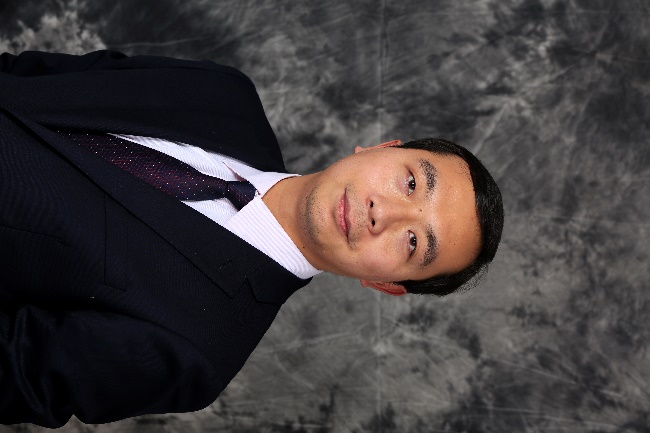 王彦彭，男，汉族，1981年12月生，副教授，统计学博士，郑州大学西亚斯国际学院商学院副院长，河南省教育厅学术技术带头人、河南省应用统计学会理事，郑州大学西亚斯国际学院中青年骨干教师、学术委员会委员，2012－2013学年优秀教师、科研工作先进个人、优秀论文指导教师，2014－2015年先进个人、2014－2015学年优秀教师，指导学生参加第七届、第八届大学生市场调查与分析大赛河南省分赛荣获二等奖并荣获最佳辅导教师荣誉称号，2015－2016学年、2016－2017学年、2017－2018学年连续三个学年的第二学期教师课堂教学质量综合评价中综合成绩排名前25%。主要研究方向：资源环境经济学；生态文明建设；新型城镇化建设。主要代表性研究成果:1．获得省部级及以上奖励1项2013年度河南省社会科学优秀成果奖贰等奖:《“十二五”时期工业节能潜力与目标分析》 (排名第二)2．主持省部级以上科研项目5项2017年度河南省政府决策招标项目：《中原城市群竞争力测度与评价》（2017B188）2017.10-2018.10,结项.2014年度河南省政府决策招标一般项目:《提升河南省城市综合承载能力研究》,(2014224)2014.6-2015.6,结项.2014年度河南省软科学研究计划项目:《中部六省生态文明建设目标体系与测度研究》(142400410157),2014.4-2016.4,结项.2012年度河南省政府决策研究招标课题:《河南省能源问题研究》(2012B674),已结项(优秀).2011年度河南省软科学研究计划项目:《“十二五”时期河南省节能减排潜力与实现路径分析》,已结项.3．发表核心期刊以上论文15篇新经济地理学视角下商业集聚与城镇化耦合关系分析——来自中原城市群17城市的经验证据，《商业经济研究》(经济类核心期刊),2018(14): 146-149.(第一作者)近年来新型城镇化建设资金保障创新的实践与思考，《现代城市研究》(经济类核心期刊),2018(3): 88-95. (独著)我国生态文明建设的测度与比较,《统计与决策》(中文核心期刊),2017(3):70-73. (独著)中部六省生态文明建设的测度与比较,《企业经济》(中文核心期刊),2015(9): 92-101. (独著)河南省能源消费碳排放的演变与预测,《企业经济》(中文核心期刊),2013(6): 26-32.(独著)“十二五”时期工业节能潜力与目标分析,《中国工业经济》(CCSCI来源期刊,中文核心期刊工业经济类第1名),2013(3): 46-58.(合著,第二，获省部级二等奖)“十二五”时期我国节能潜力与节能降耗目标分析,《企业经济》(中文核心期刊), 2012(10): 139-146.(独著)关于我国国家战略经济区过度供给的思考,《商业时代》(中文核心期刊), 2012(18):131-134.(独著)我国生态承载力的综合评价与比较,《统计与决策》(CSSCI来源期刊,中文核心期刊),2012(7).(独著)我国节能减排进程的评价与比较，《技术经济与管理研究》（经济类核心期刊），2010(6).(独著)基于能源生产成本和能源消费二重性的可持续发展模型，，《统计与决策》（统计类核心期刊，CSSCI来源期刊），2009(16).(独著)我国节能减排指标体系分析，《煤炭经济研究》（经济类核心期刊），2009(2).(独著)中部六省环境污染与经济增长关系的实证分析，《企业经济》（经济类核心期刊），2008(8).(独著)中国物价波动与经济增长关系的实证分析，《工业技术经济》（经济类核心期刊），2008(6).(独著)中部六省全面小康实现程度的评价与比较，《中国工业经济》(CCSCI来源期刊,中文核心期刊工业经济类第1名),2007(3).(第二作者)4.主编参编的专著2部《河南省节能减排数量分析与实现路径研究》,中国工商出版社,2013年6月(ISBN 978-7-80215-623-4/TK.1)(第一主编,23万字)《中部六省生态文明建设目标体系与测度研究》,中国市场出版社,2015年12月(ISBN 9787-7-5092-1457-2/X321.2)(第一主编,22万字)联系方式：0371－62601900；手机：15003826359E-mail：yanpeng1682@sina.comQQ：39867866@qq.com